Informationen und Anmeldung zum Ganztagsangebot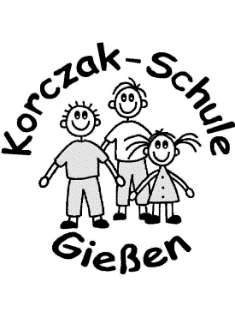 Angebot
Unsere Schule hat täglich von 07.30 bis 17.00 Uhr geöffnet. In dieser Zeit finden der Unterricht und unser Ganztagsangebot statt. An drei oder an fünf Tagen der Woche besteht nach Unterrichtsschluss die Möglichkeit zur Teilnahme am Ganztag. Dies schließt ein warmes Mittagessen in der Schulmensa, eine Hausaufgabenbetreuung sowie unterschiedliche offene und gebundene Spiel- und Lernangebote mit ein. Im Ganztag arbeiten wir mit Erzieherinnen der Stadt Gießen, örtlichen Sportvereinen und der Musikschule zusammen. Daneben arbeiten zahlreiche Lehrkräfte im Ganztag mit und übernehmen teilweise die Betreuung von Hausaufgabengruppen und AGs. Wir versuchen, dass sowohl am Vor- als auch am Nachmittag das gleiche pädagogische Personal mit den Kindern zusammen lernt und zusammen lebt. So haben die Kinder möglichst immer die gleichen Ansprechpartner*innen.AnmeldungAlle Kinder unserer Schule, die an unserem Ganztag teilnehmen möchten, erhalten auch einen Platz. Als Schule mit "Pakt für den Nachmittag" gilt eine verbindliche Anmeldung an drei (frei wählbaren) oder fünf Tagen der Woche (Mo.-Fr.) mit verbindlichen, im Vorfeld festgelegten, Schluss- bzw. Abholzeiten (14.00 Uhr, 15.00 Uhr, 16.00 Uhr). Sie können Ihr Kind also immer zur „vollen Stunde“ abholen. Dazwischen ist dies leider nicht möglich, da das unsere Angebote unterbrechen und stören würde. Sie können für jeden Tag individuelle Abholzeiten angeben. Die Abholzeiten werden zu Schuljahresbeginn verbindlich festgelegt und können nur in begründeten Ausnahmefällen verändert werden. Bitte geben Sie auf der angefügten Anmeldung bereits jetzt Abholzeiten an. Nach den Sommerferien können diese bis Ende September bei Bedarf einmalig korrigiert werden. Das Anmeldeformular finden Sie auf der folgenden Seite. 
Die Ganztagsbetreuung ist bis 16.00 Uhr kostenfrei.MittagessenAlle Ganztagskinder nehmen verbindlich am Mittagessen teil. Das Essen kostet für drei Tage 41,50 € und für fünf Tage 69,00 €. Die Essenspauschale wird für 11 Monate im Jahr fällig. Hierzu muss ein SEPA-Lastschriftmandat mit der Gießen@Schule gGmbH geschlossen werden (siehe Anlage). Rückfragen zum SEPA-Lastschriftverfahren beantwortet Frau Klein (0641-984 44 79 23).Bitte geben Sie Kindern, die länger als 14.00 Uhr angemeldet sind, einen zusätzlichen gesunden Snack mit.Betreuung in der Zeit von 16 bis 17 UhrIn der Zeit von 16 bis 17 Uhr besteht die Möglichkeit einer kostenpflichtigen Betreuung. Diese wird durch die Erzieherinnen der Stadt Gießen in den Räumen unserer Schule angeboten. Die Anmeldung dafür erfolgt über ein gesondertes Formular. Dieses erhalten Sie in unserem Sekretariat oder als Download auf unserer Homepage.Für das Ganztagsangebot gelten unsere Schulregeln und die o.g. Bedingungen. Antworten auf „Häufig gestellte Fragen“ zu unserem Ganztagsangebot finden Sie auf unserer Homepage: www.korczak-schule-giessen.de. Sollten Sie weitergehende Fragen haben, können Sie sich gerne an Ihre Klassenlehrkraft oder das Schulsekretariat wenden.Anmeldung für das Ganztagsangebot im Schuljahr 2022/2023nur gültig mit Abgabe des SEPA-Lastschriftmandats (siehe Anlage)Abgabe bitte bis Freitag, 24.06.2022Name des Kindes ___________________________(zukünftige) Klasse: _______Klassenlehrer*in: __________________________Anmeldezeiten (bitte ankreuzen, 3 oder 5 Tage)Anmeldung für Montag gewünscht bis		O 14 Uhr   	O 15 Uhr 	O 16 UhrAnmeldung für Dienstag gewünscht bis 	O 14 Uhr   	O 15 Uhr 	O 16 UhrAnmeldung für Mittwoch gewünscht bis 	O 14 Uhr	O 15 Uhr	O 16 UhrAnmeldung für Donnerstag gewünscht bis	O 14 Uhr	O 15 Uhr	O 16 UhrAnmeldung für Freitag gewünscht bis		O 14 Uhr	O 15 Uhr	O 16 Uhr[Bitte notieren Sie sich die von Ihnen angegebenen Betreuungszeiten.]___________________________________________Datum, Unterschrift